4 февраляТема: М.И. Цветаева Стихи.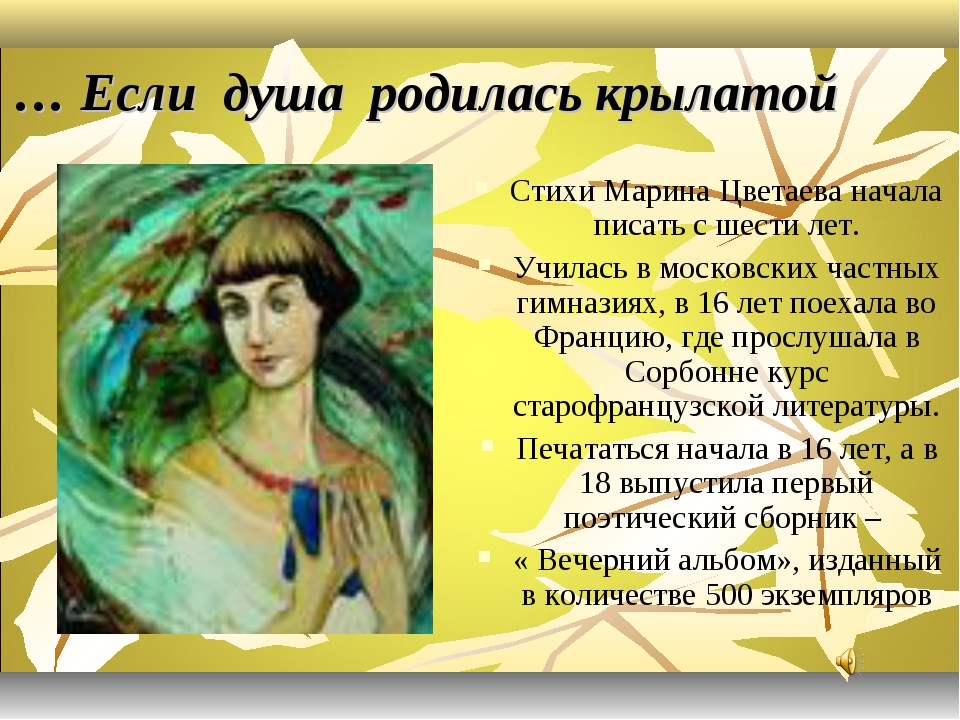  Знакомство с жизнью и творчеством М.И. Цветаевой. 26 сентября 1892 года в г. Москве, в самом сердце города – в небольшом по Трёхпрудному переулку уютном доме, в семье профессора Ивана Владимировича Цветаева  родилась дочь Марина..Детство Марины протекало в старинном городке Тарусе на Оке. Уже в шестилетнем возрасте Марина Цветаева начала писать стихи, притом не только по-русски, но и по-немецки, по-французски. А уже будучи гимназисткой, Марина Цветаева выпустила на личные деньги свой первый сборник – «Вечерний альбом.Марина Цветаева – поэт огромного таланта. Она писала о том, что видела, о тех, кого любила и уважала; но всё, о чём бы она ни писала, она пропускала через своё сердце, через свою душу. Не случайно поэзию Цветаевой называют «поэзией её души».Работа над стихотворением «Бежит тропинка с бугорка».- Сегодня мы с вами знакомимся с произведением Марины Ивановны Цветаевой «Бежит тропинка с бугорка». Откройте учебник на стр. 72- Скажите, пожалуйста, ребята, а с помощью чего выражает свои чувства, красоту художник?-А в литературе с помощью чего они выражаются? (эпитеты, сравнения, олицетворения).- Давайте перечитаем произведение и найдём все художественные средства, о которых вы упоминали. (сравнение утро было рай, лопаты как шпаги, сарай как замок;Эпитет: детскими ногами, детское времяолицетворения: сонные луга, спешат удары, поют колокола, ушли дни; бежит тропинка, Ока лениво движетсяРабота над стихотворением «Наши царства».- Сегодня мы познакомимся с произведением из первого сборника "Вечерний альбом" М.Цветаевой “Наши царства”. - Прочитайте стихотворение самостоятельно на стр. 73 учебника.
Д/з стр 72-73 выразительно читать.